OKRESNÍ FOTBALOVÝ SVAZ ŽĎÁR NAD SÁZAVOUJungmannova 10, 591 01 Žďár nad Sázavoue-mail: ofszdar@seznam.cz, tel.: 605 202 600IČ: 22880313 č. ú.: 107-309280207/0100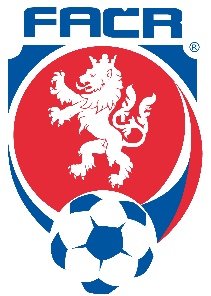 Seminář rozhodčích v působnosti OFS Žďár nad Sázavou-     termín: pátek 13. března 2020-     místo: klubovna sportovní haly 2. ZŠ ve Žďáře nad Sázavou-     účastníci: rozhodčí zařazení na listinu OFS Žďár nad Sázavou pro SR  2019/2020-     R si přinesou na školení notebook, tablet, atd.Program semináře:16:40 – 16:55 Příjezd, prezence17.00 – 17:15 Úvodní informace, informace DK, STK17:15 – 17:40 Test z Pravidel fotbalu (PF) vyplněný na notebooku nebo tabletu17:45 – 19:30 PF, lektor p. Pelikán19:30 – 20:00 Vyhodnocení podzimní části soutěže, informace o obsazování                            20:00 Ukončení semináře      Ing. Oldřich Tomášek                                                                   předseda KR OFS Žďár n. Sáz. 